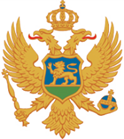 CRNA GORAMINISTARSTVO JAVNE UPRAVEOBRAZAC PRIJAVE kandidata za listu nezavisnih procjenjivača za 2018. godinu1. LIČNI I KONTAKT PODACI2. OBLAST/I  OD JAVNOG INTERESA IZ ODLUKE O UTVRĐIVANJU PRIORITETNIH OBLASTI OD JAVNOG INTERESA I VISINE SREDSTAVA ZA FINANSIRANJE PROJEKATA I PROGRAMA NEVLADINIH ORGANIZACIJA U 2018. GODINI („Službeni list CG“, broj 83/17) ZA KOJU/E SE KANDIDAT PRIJAVLJUJE ZA PROCJENJIVANJE PROJEKATA I PROGRAMA NEVLADINIH ORGANIZACIJA(označiti  jednu ili više oblasti)3. PODACI O OBRAZOVANJU I OSPOSOBLJAVANJU (po potrebi dodati novi odjeljak za svaki stepen obrazovanja počevši od višeg prema nižem stepenu obrazovanja, odnosno programa osposobljavanja) 4. PODACI O RADNOM ISKUSTVU(po potrebi dodati novi odjeljak za svako radno mjesto, počevši od sadašnjeg mjesta zaposlenja ka prvom mjestu zaposlenja)5. PODACI O VOLONTERSKOM ISKUSTVU(po potrebi dodati novi odjeljak za svaku volontersku aktivnost počevši od posljednje ka prvoj)6. DRUGO STRUČNO ISKUSTVO (po potrebi dodati novi odjeljak)7. PODACI O ISKUSTVU U OBLASTI UPRAVLJANJA PROJEKTIMA/PROGRAMIMA(po potrebi dodati novi odjeljak)8. PODACI O ISKUSTVU U OCJENIVANJU PROJEKATA/PROGRAMA(po potrebi dodati novi odjeljak)9. IZJAVE KANDIDATA O ISPUNJAVANJU USLOVA U VEZI SA SUKOBOM INTERESAa) Svojeručnim potpisom na ovoj prijavi potvrđujem da dvije godine prije objavljivanja poziva za nezavisne procjenjivače u oblasti/ima koje sam označio/označila u tački 2. ove prijave, nijesam bio/bila:-    u radnom odnosu u nevladinoj organizaciji čije je sjedište u Crnoj Gori;-    volonter/ka u nevladinoj organizaciji čije je sjedište u Crnoj Gori;  -  lice ovlašćeno za zastupanje ili član organa upravljanja ili drugog organa nevladine         organizacije čije je sjedište u Crnoj Gori; -    u ugovornom odnosu sa nevladinim organizacijom čije je sjedište u Crnoj Gori;-  u radnom odnosu u državnom organu, nadležnom za područje djelovanja nevladinih  organizacija za koje  sam označio/označila u tački 2. ove prijave.b) Svojeručnim potpisom na ovoj prijavi se obavezujem da ću u slučaju da budem uvršten/a na listu nezavisnih procjenjivača prije procjenjivanja projekata/programa, potpisati izjavu o povjerljivosti, nepristranosti i nepostojanju sukoba interesa u vezi sa projektima/programima koje ću bodovati. Izjavu ću potpisati nakon uvida u popis dodijeljenih prijava projekata/programa, te podataka o organizacijama podnosiocima prijava i njihovim partnerskim organizacijama.10. SAGLASNOST ZA OBJAVLJIVANJE IMENA I PREZIMENASvojeručnim potpisom na ovoj prijavi potvrđujem saglasnost za objavljivanje mog imena i prezimena u slučaju da budem uvršten/a na listu nezavisnih procjenjivača koja se objavljuje na internet stranici Ministarstva i portalu elektronske uprave. 11. IZJAVA O ISTINITOSTI PODATAKA NAVEDENIH U OVOJ PRIJAVISvojeručnim potpisom na ovoj prijavi potvrđujem da su svi podaci navedeni u ovoj prijavi istiniti.   12. PRILOGUz ovu prijavu kandidati su dužni dostaviti:fotokopiju lične karte ili druge isprave na osnovu koje se utvrđuje identitet kandidata; fotokopiju diplome o stečenom obrazovanju;biografiju sa podacima o iskustvu u upravljanju projektima iz oblasti za koju/e se prijavljuje a posebno iskustvu u procjenjivanju projekata u toj/tim oblasti/ima. Mjesto i datum:_____________________				  Svojeručni potpis kandidata_______________________________________Ime i prezime kandidata:Datum i mjesto rođenja:Broj lične karte:Adresa:Broj mobilnog telefona:Adresa e-pošte:Zvanje:Zanimanje:Sadašnje radno mjesto: socijalna i zdravstvena zaštita razvoj  civilnog  društva i volonterizma evroatlantske i evropske integracije Crne Gore poljoprivreda i ruralni razvoj zaštita lica  sa invaliditetom društvena briga o djeci i mladima zaštita potrošača pomoć starijim licima umjetnost rodna ravnopravnost zaštita i promovisanje ljudskih i manjinskih  prava kultura borba protiv korupcije  i  organizovanog  kriminala vladavina  prava institucionalno i vaninstitucionalno obrazovanje zaštita dobrobiti životinja zaštita zdravlja bilja odbrana	Institucija:Period obrazovanja ili osposobljavanja od  - do (mjesec/godina) Naziv stečene kvalifikacije:Period od (mjesec/godina) do (mjesec/godina)MjestoOrganizacija / InstitucijaRadno mjestoOpis radnog mjesta i poslova koje je obavljao/laPeriod od (mjesec/godina) do (mjesec/godina)MjestoPoduzeće/Organizacija/InstitucijaOpis volonterske aktivnostiPeriod od (mjesec/godina) do (mjesec/godina)MjestoPreduzeće/Organizacija/InstitucijaOpis stručnog iskustvaPeriod od (mjesec/godina) do (mjesec/godina)Naziv projekta/programaOrganizacija/Institucija koja je finansirala projekat/programOrganizacija/Institucija koja je sprovodila projekat/programNačin učešća u projektu/programuPeriod od (mjesec/godina) do (mjesec/godina)Naziv javnog konkursaOrganizacija/Institucija koja je raspisala konkurs